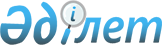 Бағалы қағаздар нарығы кәсіби қатысушыларының есеп беруін реттейтін кейбір нормативтік құқықтық актілерге өзгерістер мен толықтырулар енгізу туралы
					
			Күшін жойған
			
			
		
					Қазақстан Республикасы Қаржы нарығын және қаржы ұйымдарын реттеу мен қадағалау агенттігі Басқармасының 2005 жылғы 28 мамырдағы N 164 Қаулысы. Қазақстан Республикасының Әділет министрлігінде 2005 жылғы 1 шіледеде тіркелді. Тіркеу N 3706. Күші жойылды - Қазақстан Республикасы Ұлттық Банкі Басқармасының 2016 жылғы 29 ақпандағы № 59 қаулысымен      Ескерту. Бұйрықтың күші жойылды - ҚР Ұлттық Банкі Басқармасының 29.02.2016 № 59 (01.01.2017 бастап қолданысқа енгізіледі) қаулысымен.      Бағалы қағаздар нарығы қызмет етуінің айқындық және тиімділік дәрежесін көтеру мақсатында, Қазақстан Республикасы Қаржы нарығын және қаржы ұйымдарын реттеу мен қадағалау агенттігінің (бұдан әрі - Агенттік) Басқармасы ҚАУЛЫ ЕТЕДІ: 

      1. Бағалы қағаздар нарығы кәсіби қатысушыларының есеп беруін реттейтін кейбір нормативтік құқықтық актілерге мынадай өзгерістер мен толықтырулар енгізілсін: 

      1) Күші жойылды - ҚР Ұлттық Банкі Басқармасының 2012.07.27 № 224 (алғашқы ресми жарияланған күнінен кейін күнтізбелік он күн өткен соң қолданысқа енгізіледі) Қаулысымен.

      2) Күші жойылды - ҚР Қаржы нарығын және қаржы ұйымдарын реттеу мен қадағалау агенттігі Басқармасының 2009.01.26 N 8 Қаулысымен. 

      3) Күші жойылды - ҚР Ұлттық Банкі Басқармасының 23.09.2013 № 248 қаулысымен (алғашқы ресми жарияланған күннен кейін он күнтізбелік күн өткен соң қолданысқа енгізіледі).



      4) Сауда-саттық ұйымдастырушылардың есеп беру ережесін және Қазақстан Республикасының Әділет министрлігінде N 238 тіркелген  Қазақстан Республикасының Бағалы қағаздар жөніндегі ұлттық комиссияның "Бағалы қағаздар рыногының кәсіби қатысушыларының есеп беру тәртібі туралы" Нұсқаулықты бекіту жөнінде" 1996 жылғы 22 қазандағы N 118 қаулысына , Қазақстан Республикасының Әділет министрлігінде N 1865 тіркелген Қазақстан Республикасының Ұлттық Банкі Басқармасының "Бағалы қағаздар рыногы кәсіби қатысушыларының және бағалы қағаздармен сауда-саттық ұйымдастырушылардың апта және ай сайынғы есепті  ұсыну тәртібі туралы" 2002 жылғы 13 сәуірдегі N 130 қаулысына өзгерістер енгізу туралы (нормативтік құқықтық актілерін мемлекеттік тіркеу тізілімінде N 2817 тіркелген, Қаржы хабаршысы журналында жарияланған N 6(6)2004), Қазақстан Республикасы Қаржы нарығын және қаржы ұйымдарын реттеу мен қадағалау агенттігі Басқармасының 2004 жылғы N 252 қаулысымен енгізілген өзгерістерімен (нормативтік құқықтық актілерін мемлекеттік тіркеу тізілімінде N 3072 тіркелген) мынадай  өзгерістер және толықтырулар енгізілсін: 

      Аталған қаулымен бекітілген сауда-саттық ұйымдастырушылары есеп беру ережеде : 

      мынадай мазмұндағы 2-1-тармақпен толықтырылсын: 

      "2-1. Сауда-саттық ұйымдастырушының есепті тоқсаннан кейінгі айдың бесінші жұмыс күннен кешіктірмей тоқсан сайын уәкілетті органға есепті тоқсанға мынадай есептерді ұсынады: 

      1) бағалы қағаздардың саны және осы Ереженің 10-қосымшасына сәйкес сауда тізіміне бағалы қағаздары қосылған эмитенттердің саны туралы сауда-саттық ұйымдастырушының есеп беруі; 

      2) осы Ереженің 10-қосымшасына сәйкес мәміле көлемі туралы сауда-саттықты ұйымдастырушының есеп беруі; 

      3) осы Ереженің 10-қосымшасына сәйкес сауда тізіміне бағалы қағаздары қосылған эмитенттерді капиталдандыру туралы сауда-саттық ұйымдастырушының есеп беруі.". 

     Ережеге 6-9-қосымшасы мынадай редакцияда жазылсын: 

                                               "Сауда-саттықты 

                                             ұйымдастырушылардың 

                                           есебін ұсыну ережесінің 

                                                  6-қосымшасы                 Сауда-саттықты ұйымдастырушының 

          [ұйымдардың атауы] бағалы қағаздарды сатып 

          алуға/сатуға берген өтінімдері туралы есебі         1 нысан. _____  бастап ___________ дейінгі кезеңде       сауда-саттықты ұйымдастырушының [ұйымдардың атауы] 

      мемлекеттік бағалы қағаздарды сатып алуға/сатуға 

               берген өтінімдері туралы есебі кестенің жалғасы кестенің жалғасы        2 нысан. ___________ бастап ___________ дейінгі кезеңде               сауда-саттықты ұйымдастырушылардың 

     [ұйымның атауы] мемлекеттік емес бағалы қағаздарды 

      сатып алуға/сатуға берген өтінімдері туралы есебі кестенің жалғасы кестенің жалғасы 

                                                "Сауда-саттықты 

                                             ұйымдастырушылардың 

                                           есебін ұсыну ережесінің 

                                                  7-қосымшасы         Сауда-саттықты ұйымдастырушының [ұйымның атауы] 

      мәміленің тараптары көрсетілген бағалы қағаздармен 

           сауда-саттығының нәтижесі  туралы есебі       1 нысан. ____________ бастап ___________ дейінгі кезеңде         сауда-саттықты ұйымдастырушының [ұйымның атауы] 

      мәміленің тараптары көрсетілген мемлекеттік бағалы 

      қағаздармен сауда-саттығының нәтижесі туралы есебі кестенің жалғасы кестенің жалғасы         Ескерту: 

      1 Бағамен айла-әрекет жасау мақсатымен бағалы қағаздармен жасалған мәмілелерді тану тәртібін белгілеген  уәкілетті органның нормативтік құқықтық актілеріне сәйкес есептелген орташа алынған бағасы көрсетіледі.        2 нысан. __________ бастап __________ дейінгі кезеңде        сауда-саттықты ұйымдастырушының [ұйымдардың атауы] 

      мәмілелердің тараптары көрсетілген мемлекеттік емес 

         бағалы қағаздармен сауда-саттығының нәтижесі 

                         туралы есебі кестенің жалғасы кестенің жалғасы 

                                                 "Сауда-саттықты 

                                             ұйымдастырушылардың 

                                           есебін ұсыну ережесінің 

                                                  8-қосымшасы       Сауда-саттықты ұйымдастырушының [ұйымдардың атауы] 

     бағалы қағаздармен "РЕПО" операцияларына өтінімдері 

                          туралы есебі         1 нысан.__________ бастап __________ дейінгі кезеңде      сауда-саттықты ұйымдастырушылардың [ұйымдардың атауы] 

     мемлекеттік бағалы қағаздармен "РЕПО" операцияларына 

                     өтінімдері туралы есебі кестенің жалғасы          2 нысан. __________ бастап ___________ дейінгі кезеңде        сауда-саттықты ұйымдастырушының [ұйымдардың атауы] 

          мемлекеттік емес бағалы қағаздармен "РЕПО" 

           операцияларына өтінімдері туралы есебі кестенің жалғасы 

                                                "Сауда-саттықты 

                                             ұйымдастырушылардың 

                                           есебін ұсыну ережесінің 

                                                  9-қосымшасы       Сауда-саттықты ұйымдастырушының [ұйымдардың атауы] 

     олардың қатысушылары көрсетілген бағалы қағаздармен 

               "РЕПО" операциялары туралы есебі         1 нысан. __________ бастап _________ дейінгі кезеңде         сауда-саттықты ұйымдастырушының [ұйымдардың атауы] 

     олардың қатысушылары көрсетілген мемлекеттік бағалы 

          қағаздармен "РЕПО" операциялары туралы есебі кестенің жалғасы           2 нысан. __________ бастап _________ дейінгі кезеңде        сауда-саттықты ұйымдастырушының [ұйымдардың атауы] 

   олардың қатысушылары көрсетілген мемлекеттік емес бағалы 

        қағаздармен "РЕПО" операциялары туралы есебі кестенің жалғасы        10-12 қосымшалар мынадай мазмұнмен толықтырылсын. 

                                               "Сауда-саттықты 

                                             ұйымдастырушылардың 

                                           есебін ұсыну ережесінің 

                                                 10-қосымшасы          __________ бастап __________ дейінгі кезеңде 

      сауда-саттықты ұйымдастырушының [ұйымдардың атауы] 

    бағалы қағаздары сауда-саттық тізіміне енгізілгендердің 

      бағалы қағаздарының саны туралы және эмитенттердің 

                      саны туралы есебі                    _____________  ________________ 

                                                 "Сауда-саттықты 

                                             ұйымдастырушылардың 

                                           есебін ұсыну ережесінің 

                                                 11-қосымшасы         __________ бастап ___________ дейінгі кезеңде 

      сауда-саттықты ұйымдастырушының [ұйымдардың атауы] 

                 жасалған мәмілелер туралы есебі 

                                                "Сауда-саттықты 

                                             ұйымдастырушылардың 

                                           есебін ұсыну ережесінің 

                                                 12-қосымшасы            __________ жағдай бойынша сауда-саттықты 

     ұйымдастырушының [ұйымдардың атауы] бағалы қағаздары 

         сауда-саттық тізіміне енгізілген эмитенттерді 

                капиталдандыру саны туралы есебі       Ескерту. 1-тармаққа өзгеріс енгізілді - ҚР Ұлттық Банкі Басқармасының 23.09.2013 № 248 қаулысымен (алғашқы ресми жарияланған күннен кейін он күнтізбелік күн өткен соң қолданысқа енгізіледі). 

      2. Осы қаулы Қазақстан Республикасының Әділет министрлігіне мемлекеттік тіркелген күннен бастап он төрт күн өткенге дейін күшіне енгізіледі. 

      3. Бағалы қағаздар рыногының субъектілерін және жинақтаушы зейнетақы қорларын қадағалау департаментіне (Тоқабаев Н.Т.): 

      1) Осы қаулыны Заң департаментімен бірлесіп (Байсынов М.Б.) Қазақстан Республикасының Әділет министрлігіне мемлекеттік тіркеуден өткізу шараларын қабылдасын; 

      2) Осы қаулы Қазақстан Республикасының Әділет министрлігіне мемлекеттік тіркелген күннен бастап он күндік мерзімде Агенттіктің мүдделі бөлімшелеріне, "Қазақстан қаржыгерлерінің қауымдастығы" заңды тұлғалар бірлестігіне, "Қазақстан Тізілім ұстаушыларының Қауымдастығы" заңды тұлғалар бірлестігіне және сауда-саттықты ұйымдастырушыларға жіберсін. 

      4. Халықаралық қатынастар және жұртшылықпен байланыс бөлімі (Пернебаев Т.Ш.) осы қаулыны Қазақстан Республикасының бұқаралық ақпарат құралдарында жариялау шараларын қолға алсын. 

       5. Осы қаулының орындалуын бақылау Агенттік Төрағасының орынбасары Е.Л.Бахмутоваға жүктелсін.       Төраға 
					© 2012. Қазақстан Республикасы Әділет министрлігінің «Қазақстан Республикасының Заңнама және құқықтық ақпарат институты» ШЖҚ РМК
				N күн Форматтағы 

өтінімнің 

уақыты 

(сағаттар, 

минуттар, 

секундттар) Бағалы 

қағаздың 

коды Бағалы 

қағаздың 

бірегей- 

лену 

нөмірі Валю- 

таны 

бел- 

гілеу Валю- 

таның 

теңге- 

дегі 

бағамы Өтінімнің түрі Өтінімнің түрі Сауда- 

саттық 

ұйымдас- 

тырушының 

мүшелік 

коды депо- 

ның 

шоты Мәміленің түрі Мәміленің түрі Теңге- 

дегі 

бағасы Сауда- 

саттық инди- 

кативті Сауда- 

саттық 

ұйымдас- 

тырушының 

мүшелік 

коды депо- 

ның 

шоты Сатып 

алу сату Теңге- 

дегі 

бағасы Борыштық 

бағалы 

қағаздары 

бойынша 

номиналды 

құнының 

проценттегі 

бағасы Борыштық 

бағалы 

қағаздар 

бойынша 

кіріс- 

тілігі Саны Көлемі 

(тең- 

гедегі) Орна- 

лас- 

тыру Форматтағы 

өтінімді 

түсіру 

уақыты 

(сағаты, 

минуттар, 

секундттар) N күн Форматтағы 

өтінімнің 

уақыты 

(сағаттар, 

минуттар, 

секундттар) Бағалы 

қағаздың 

коды Бағалы 

қағаздың 

бірегей- 

лену 

нөмірі Валю- 

таны 

бел- 

гілеу Валю- 

таның 

теңге- 

дегі 

бағамы Өтінімнің түрлері Өтінімнің түрлері Сауда- 

саттық 

ұйымдас- 

тырушының 

мүшелік 

коды депо- 

ның 

шоты Мәміленің түрлері Мәміленің түрлері Теңге- 

дегі 

бағасы Сауда- 

саттық инди- 

кативті Сауда- 

саттық 

ұйымдас- 

тырушының 

мүшелік 

коды депо- 

ның 

шоты Сатып 

алу сату Теңге- 

дегі 

бағасы Борыштық 

бағалы 

қағаздары 

бойынша 

номиналды 

құнының 

проценттегі 

бағасы Борыштық 

бағалы 

қағаздар 

бойынша 

кіріс- 

тілігі Саны Көлемі 

(тең- 

гедегі) Орна- 

лас- 

тыру Форматтағы 

өтінімді 

түсіру 

уақыты 

(сағаты, 

минуттар, 

секундттар) N Күні Форматтағы 

уақыты 

(сағаттары, 

минуттары, 

секундттары) Бағалы 

қағаз- 

дың 

коды Бағалы 

қағаздың 

біре- 

гейлену 

нөмірі Түрі Түрі Сату- 

шының 

коды N Күні Форматтағы 

уақыты 

(сағаттары, 

минуттары, 

секундттары) Бағалы 

қағаз- 

дың 

коды Бағалы 

қағаздың 

біре- 

гейлену 

нөмірі Сауда- 

саттық инди- 

ка- 

тивті Сату- 

шының 

коды "де- 

по" 

сату 

шоты Сатып 

алу- 

шының 

коды "де- 

по" 

сатып 

алу 

шоты Бағасы 

(теңге) Ор- 

таша 

алын- 

ған 

ба- 

ғасы 1 Мәмі- 

ленің 

баға- 

сының 

орташа 

алынған 

бағадан 

проце- 

нттегі 

ауытқуы Ба- 

ғалы 

қа- 

ғаз- 

дар- 

дың 

саны Мәміле- 

лердің 

көлемі 

(теңге) Ор- 

на- 

лас- 

тыру Борыштық бағалы қағаздар үшін Борыштық бағалы қағаздар үшін Борыштық бағалы қағаздар үшін Борыштық бағалы қағаздар үшін Борыштық бағалы қағаздар үшін Күшін 

жой- 

ған- 

дығы 

туралы 

мәлі- 

мет Мә- 

міле 

нө- 

мірі Ор- 

на- 

лас- 

тыру Номи- 

налды 

құны- 

нан 

про- 

цен- 

ттегі 

ба- 

ғасы өтеу 

күні өтеуге 

дейінгі 

күндер өтеуге 

жылдық 

процен- 

ттегі 

кіріс- 

тілігі Жылдық 

проце- 

нттегі 

тиімді 

став- 

касы Күшін 

жой- 

ған- 

дығы 

туралы 

мәлі- 

мет Мә- 

міле 

нө- 

мірі N Күні Форматтағы 

уақыты 

(сағаттары, 

минуттары, 

секундттары) Бағалы 

қағаз- 

дың 

коды Бағалы 

қағаздың 

біре- 

гейлену 

нөмірі Түрі Түрі Сату- 

шының 

коды N Күні Форматтағы 

уақыты 

(сағаттары, 

минуттары, 

секундттары) Бағалы 

қағаз- 

дың 

коды Бағалы 

қағаздың 

біре- 

гейлену 

нөмірі Сауда- 

саттық инди- 

ка- 

тивті Сату- 

шының 

коды "де- 

по" 

сату 

шоты Сатып 

алу- 

шының 

коды "де- 

по" 

сатып 

алу 

шоты Бағасы 

(теңге) Ор- 

таша 

алын- 

ған 

ба- 

ға 1 Мәмі- 

ленің 

баға- 

сының 

орташа 

алынған 

бағадан 

проце- 

нттегі 

ауытқуы Ба- 

ғалы 

қа- 

ғаз- 

дар- 

дың 

саны Мәміле- 

лердің 

көлемі 

(теңге) Ор- 

на- 

лас- 

тыру Борыштық бағалы қағаздар үшін Борыштық бағалы қағаздар үшін Борыштық бағалы қағаздар үшін Борыштық бағалы қағаздар үшін Борыштық бағалы қағаздар үшін Күшін 

жой- 

ған- 

дығы 

туралы 

мәлі- 

мет Мә- 

міле 

нө- 

мірі Ор- 

на- 

лас- 

тыру Номи- 

налды 

құны- 

нан 

про- 

цен- 

ттегі 

бағасы өтеу 

күні өтеуге 

дейінгі 

күндер өтеуге 

жылдық 

процен- 

ттегі 

кіріс- 

тілігі Жылдық 

проце- 

нттегі 

тиімді 

став- 

ка Күшін 

жой- 

ған- 

дығы 

туралы 

мәлі- 

мет Мә- 

міле 

нө- 

мірі N Күні Форматтағы 

уақыты 

(сағаттар, 

минуттар, 

секундттар) Бағалы 

қағаздың 

коды Бағалы 

қағаздың 

біре- 

гейлену 

коды Түрі Түрі N Күні Форматтағы 

уақыты 

(сағаттар, 

минуттар, 

секундттар) Бағалы 

қағаздың 

коды Бағалы 

қағаздың 

біре- 

гейлену 

коды "репо" 

опера- 

циясы "репо" 

операция- 

сының 

әдісі Сауда- 

саттықты 

ұйымдас- 

тырушы 

мүшесінің 

қолы "депо" 

шоты Бағасы Кіріс- 

тілігі Саны Көлемі Форматтағы 

өтінімді 

түсіру 

уақыты 

(сағаттар, 

минуттар, 

секундттар) N Күні Форматтағы 

уақыты 

(сағаттар, 

минуттар, 

секундттар) Бағалы 

қағаздың 

коды Бағалы 

қағаздың 

біре- 

гейлену 

коды Типі Типі N Күні Форматтағы 

уақыты 

(сағаттар, 

минуттар, 

секундттар) Бағалы 

қағаздың 

коды Бағалы 

қағаздың 

біре- 

гейлену 

коды "репо" 

опера- 

циясы "репо" 

операция- 

сының 

әдісі Сауда- 

саттықты 

ұйымдас- 

тырушының 

мүшелік 

қолы "депо" 

шоты Бағасы Кіріс- 

тілігі Саны Көлемі Форматтағы 

өтінімді 

түсіру 

уақыты 

(сағаттар, 

минуттар, 

секундттар) N Күні Форматтағы 

уақыты 

(сағаттар, 

минуттар, 

секундттар) Бағалы 

қағаздың 

коды Бағалы 

қағаздың 

біре- 

гейлену 

коды Типі Типі N Күні Форматтағы 

уақыты 

(сағаттар, 

минуттар, 

секундттар) Бағалы 

қағаздың 

коды Бағалы 

қағаздың 

біре- 

гейлену 

коды "репо" 

опера- 

циясы "репо" 

операция- 

сының 

әдісі Сауда- 

саттықты 

ұйымдас- 

тырушының 

мүшелік 

қолы "депо" 

шоты Бағасы Кіріс- 

тілігі Саны Көлемі Форматтағы 

өтінімді 

түсіру 

уақыты 

(сағаттар, 

минуттар, 

секундттар) N Кү- 

ні Формат- 

тағы 

уақыты 

(сағат- 

тар, 

минут- 

тар, 

секун- 

дттар) Ба- 

ғалы 

қа- 

ғаз- 

дың 

коды Бағалы 

қағаз- 

дың 

біре- 

гей- 

лену 

коды Түрі Түрі Са- 

ту- 

шы- 

ның 

коды "де- 

по" 

сату 

шоты N Кү- 

ні Формат- 

тағы 

уақыты 

(сағат- 

тар, 

минут- 

тар, 

секун- 

дттар) Ба- 

ғалы 

қа- 

ғаз- 

дың 

коды Бағалы 

қағаз- 

дың 

біре- 

гей- 

лену 

коды "ре- 

по" 

опе- 

ра- 

ция- 

сы "ре- 

по" 

опе- 

ра- 

ция- 

сының 

әдісі Са- 

ту- 

шы- 

ның 

коды "де- 

по" 

сату 

шоты Сатып 

алу- 

шының 

шоты "де- 

по" 

са- 

тып 

алу 

шоты Ашылу 

ба- 

ғасы 

(тең- 

ге) Жа- 

былу 

ба- 

ғасы 

(те- 

ңге) Кі- 

ріс- 

ті- 

лігі Бағалы 

қағаз- 

дардың 

саны Кө- 

лемі 

(тең- 

ге) Күшін 

жой- 

ған- 

дығы 

ту- 

ралы 

мәлі- 

мет Мә- 

міле 

нө- 

мірі Тізімдердің санаты Бағалы 

қағаздар 

шығары- 

лымының 

саны Эмитент- 

тердің 

саны 1 2 3 Листингтің ең жоғары санаты 

бойынша ресми тізімі акциялар облигациялар Листингтің мынадай ең жоғары 

санаты бойынша ресми тізімі: акциялар облигациялар "Листинг емес бағалы қағаздар" санаты акциялар облигациялар  Тізім бойынша санаты акциялар облигациялар Акциялар бойынша жиынтығы Облигациялар бойынша жиынтығы Мәміле- 

лердің 

саны Мәміле- 

лердің 

көлемі, 

теңгеде Листингтің ең жоғары санаты 

бойынша ресми тізімі оның ішінде: 1) бастапқы орналастыру Олардың ішінде: акциялар облигациялар 2) екінші рет айналысқа жіберу Олардың ішінде: акциялар облигациялар 3) репо мәмілелері Олардың ішінде: акциялар облигациялар Листингтің мынадай ең жоғары 

санаты бойынша ресми тізімі Олардың ішінде: 1) бастапқы орналастыру 2) екінші рет айналысқа жіберу   Олардың ішінде: акциялар облигациялар 3) репо мәмілелері Олардың ішінде: акциялар облигациялар "Листингтік емес бағалы қағаздар" 

секторы бойынша  оның ішінде: репо мәмілелері Мемлекеттік бағалы қағаздармен Оның ішінде: бастапқы орналастыру Репо мәмілелері Акциялардың мемлекеттік пакеттерімен Халықаралық қаржы ұйымдарының 

бағалы қағаздарымен Тоқсан Листингтің ең жоғары 

санаты бойынша ресми 

тізімі Листингтің ең жоғары 

санаты бойынша ресми 

тізімі Листингтің ең жоғары 

санаты бойынша ресми 

тізімі Листингтің мынадай ең 

жоғары санаты бойынша 

ресми тізімі Листингтің мынадай ең 

жоғары санаты бойынша 

ресми тізімі Листингтің мынадай ең 

жоғары санаты бойынша 

ресми тізімі Тоқсан акция- 

лар облигациялар облигациялар Акция- 

лар облигациялар облигациялар Тоқсан акция- 

лар теңге валюта Акция- 

лар теңге валюта 1 тоқсан 2 тоқсан 3 тоқсан 4 тоқсан Барлығы 